DNS configuration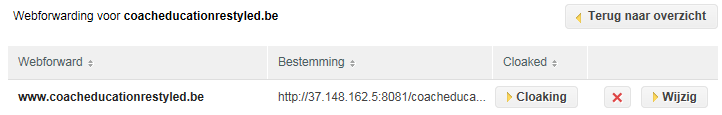 Webforwarder to 	37.148.162.5:8081Stunnel config file[https]accept =  37.148.162.5:8081connect = 37.148.162.5:8247cert = coacheducationrestyled.be2018.pfxAccepting on		37.148.162.5:8081Connecting to		37.148.162.5:8247EWB webserverconfiguration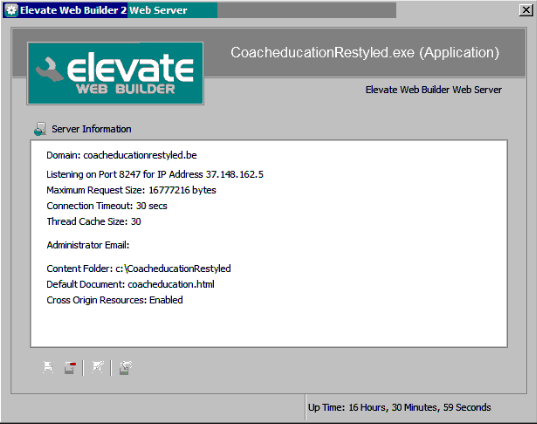 Webserver listening on  37.148.162.5:8247Start Stunnel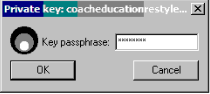 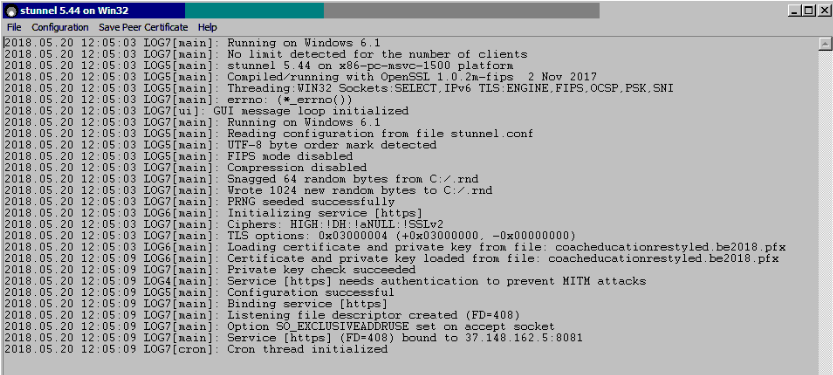 When starting Stunnel the certificate is loaded without errors and the private key check succeededService [https] is bound to 37.148.162.5:8081SO LOGICALLY SPOKEN THE CONFIGURATION LOOKS OK !!When I open a browser and want to start www.coacheducation.restyled.be 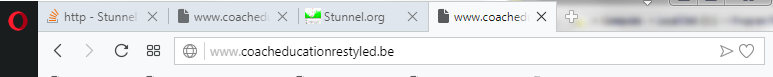 The connecyion does not succeed and I see the following info in the log window: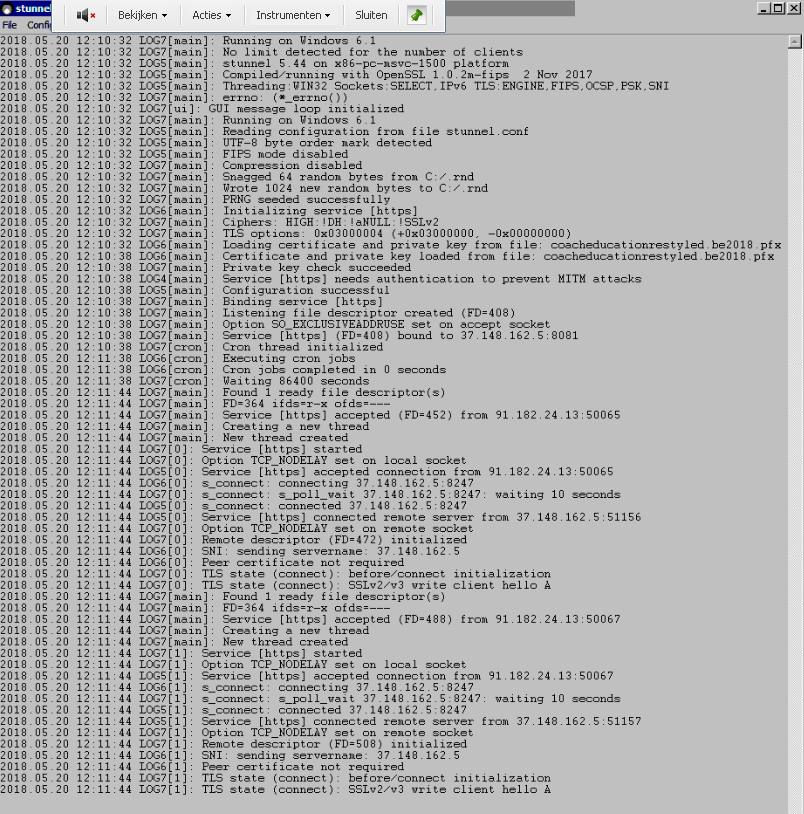 What can be the problem here.And the weirdest thing is that I managed to make a few secured connections ( so this configuration did wordk) and all of a sudden this doen not work anymore.!  I need help !!!!